МИНИСТЕРСТВО ПРОСВЕЩЕНИЯПРИДНЕСТРОВСКОЙ МОЛДАВСКОЙ РЕСПУБЛИКИП Р И К А З№г. ТираспольО введении в действиеПоложения  «О методической службе в организациях начального и среднего профессионального образования Приднестровской Молдавской Республики» В соответствии с Законом Приднестровской Молдавской Республики от 27 июня 2003 года № 294-З-III «Об образовании» (САЗ 3-26) в текущей редакции, Постановлением Правительства Приднестровской Молдавской Республики от 10 февраля 2012 года № 7 «Об утверждении Положения, структуры и предельной штатной численности Министерства просвещения Приднестровской Молдавской Республики» (САЗ 12-8) в текущей редакции,  Приказом Министерства просвещения от 06 декабря 2013 года №1507 «Об утверждении решений Совета по образованию  Министерства просвещения Приднестровской Молдавской Республики от 28 ноября .»,  в целях определения четкой организации деятельности всех структурных компонентов методической службы организации начального и среднего профессионального образования,п р и к а з ы в а ю:  Утвердить Типовое положение «О методической службе в организациях начального и среднего профессионального образования Приднестровской Молдавской Республики» (Приложение).Руководителям организаций начального и среднего профессионального образования при организации методической службы руководствоваться данным  Положением. Признать утратившим силу Приказ Министерства просвещения Приднестровской Молдавской Республики от 13 июня 2006 года № 569 «Об утверждении решения Совета по образованию от 20 апреля 2006 года».  Контроль  исполнения  настоящего  приказа  возложить  на заместителя Министра    просвещения  по науке  и  профессиональному   образованию  Е.Г. Луговскую.Министр просвещения					    		С.И.ФадееваПриложениек  Приказу Министерства просвещения Приднестровской Молдавской Республикиот «___»_____________2013 года № _____ТИПОВОЕ ПОЛОЖЕНИЕ«О методической службе в организациях начального и среднего профессионального образования Приднестровской Молдавской Республики»ОБЩИЕ ПОЛОЖЕНИЯДеятельность методической службы организации начального/среднего профессионального образования представляет систему взаимосвязанных действий и мероприятий, направленных на обеспечение учебного процесса учебно-методической документацией, всестороннее повышение квалификации и профессионального мастерства каждого педагога, развитие и повышение творческого потенциала педагогического коллектива в целом.В своей деятельности методическая служба руководствуется Конституцией Приднестровской Молдавской Республики, Законами Приднестровской Молдавской Республики «Об образовании», «О развитии начального и среднего образования», Типовым Положением об образовательном учреждении начального/среднего профессионального образования, организационными и распорядительными документами Министерства просвещения Приднестровской Молдавской Республики, внутренними локальными актами организации начального/среднего профессионального образования и настоящим Положением.ЦЕЛЬ И ЗАДАЧИ МЕТОДИЧЕСКОЙ СЛУЖБЫЦель методической службы – обеспечить гибкость и оперативность методической работы в организации начального/среднего профессионального образования, повышение квалификации педагогических работников, развитие их профессиональной компетентности и роста профессионального мастерства.Задачи методической службы:а) поиск новых, более эффективных подходов к организации учебно-воспитательного процесса;б) совершенствование научно-методического обеспечения основных компонентов образовательного процесса организации профессионального образования;в) информационно-аналитическое обеспечение методической деятельности преподавателей и мастеров производственного обучения;г) организация обмена опытом между членами педагогического коллектива;д) создание условий для непрерывного повышения уровня профессиональной компетентности преподавателей и мастеров производственного обучения, развития педагогического творчества;е) ведение мониторинга состояния и формирование банка данных научно-исследовательской и методической работы педагогического коллектива.СТРУКТУРА И ОРГАНИЗАЦИЯ ДЕЯТЕЛЬНОСТИМЕТОДИЧЕСКОЙ СЛУЖБЫМетодическая служба как система управления научно-методической работой организации начального/среднего профессионального образования  имеет следующую организационную структуру:	а) Методический совет – постоянно действующий коллегиальный совещательный орган, формируемый в целях координации и контроля деятельности структурных подразделений методической службы, направленных на развитие методического обеспечения образовательного процесса.Основным содержанием деятельности Методического совета является: определение основных направлений методической службы; координация деятельности  цикловых методических комиссий и других структурных подразделений методической службы, направленной на развитие методического обеспечения образовательного процесса;  организация инновационной и проектно-исследовательской деятельности педагогами, направленной на освоение новых педагогических технологий, разработку авторских программ, апробацию учебно-методических комплексов и т.д.;  разработку мероприятий по обобщению и распространению педагогического опыта преподавателей и мастеров производственного обучения.Методический совет формируется приказом руководителя организации начального/среднего профессионального образования сроком на один учебный год из числа администрации, руководителей цикловых методических комиссий, руководителей творческих групп, педагогов, обладающих высокой квалификацией и опытом методической работы. Члены Методического совета осуществляют свою деятельность на общественных началах.Заседания Методического совета проводятся не реже двух раз в семестр и являются правомочными, если на них присутствует более половины его членов. Методический совет возглавляет председатель. Председателем является по должности заместитель руководителя по научно-методической работе организации профессионального образования (заведующий методическим отделом, методист).Решения Методического совета принимается простым большинством голосов и фиксируются в протоколе заседания, который подписывается председателем и секретарем. Отдельные решения Методического совета реализуются приказами и распоряжениями руководителя организации профессионального образования.Функции секретаря Совета осуществляет один из членов, избираемый сроком на один год. Секретарь Методического совета выполняет организационную и техническую работу, обеспечивает подготовку материалов к заседаниям, ведет протоколы заседаний. В своей деятельности Методический совет подотчетен Педагогическому совету организации начального/среднего профессионального образования.Контроль за деятельностью Методического совета осуществляет руководитель организации начального/среднего профессионального образования в соответствии с планом Методического совета.б) Аттестационную комиссию, которая действует с целью проведения диагностических и аттестационных процедур для объективного анализа педагогического труда и определения соответствия уровня профессиональной компетентности педагогов организации начального/ среднего профессионального образования требованиям заявленной категории согласно действующему законодательству Приднестровской Молдавской Республики. в) Цикловые методические комиссии  – являются объединениями преподавателей и мастеров производственного обучения определенного предмета (дисциплины) или родственных предметов (дисциплин), работающих в организации профессионального образования,  как на дневном, так и на заочном (вечернем) отделениях, в том числе по совместительству в количестве не менее пяти человек.Основным содержанием деятельности цикловых методических комиссий является: выбор форм и организация методической работы; разработка, изучение, анализ, отбор и внедрение в образовательный процесс эффективных педагогических и воспитательных технологий, методов и методик, достижений передового педагогического опыта, достижений науки и техники, современных учебников, учебных и методических пособий; создание и совершенствование комплекса методического обеспечения профессиональных модулей и учебных дисциплин; выработка единых требований к работе учебных кабинетов, лабораторий, мастерских; совершенствование педагогической и профессиональной квалификации членов комиссии; обеспечение преемственности педагогических традиций, оказание помощи начинающим педагогическим работникам; разработка мер по улучшению организации промежуточных и итоговых аттестаций обучающихся; подготовка и рассмотрение экзаменационных материалов;  организация и проведение предметных недель; проведение профессиональных конкурсов и олимпиад.Общее руководство работой цикловых методических комиссий осуществляет заместитель руководителя по научно-методической работе (заведующего методическим отделом, методистом) организации начального/среднего профессионального образования.Непосредственное руководство цикловой методической комиссией и планированием ее работы осуществляется председателем. Председатели, численный и персональный состав цикловых методических комиссий назначаются приказом руководителя организации начального/среднего профессионального образования  сроком на один учебный год. Заседания цикловой методической комиссии проводятся ежемесячно в соответствии с годовым планом работы (Приложение № 1). При планировании учитываются индивидуальные планы профессиональной деятельности педагогов (Приложение № 2).  Каждое заседание оформляется протоколом. Материалы заседаний  хранятся как приложение к протоколам заседаний комиссии.г) Школу начинающего педагога, целью которой является повышение профессиональной компетентности начинающих педагогов, их успешная адаптация к работе в организации начального/среднего профессионального образования, самоутверждение и профессиональное становление.Основным содержанием деятельности Школы начинающего педагога является: выявление профессиональных, методических проблем в профессиональной деятельности начинающих педагогов и содействие их разрешению; формирование индивидуального стиля педагогической деятельности начинающих педагогов; оказание методической помощи в разработке учебно-программной документации, учебно-методических комплексов; формирование навыков в проведении анализа деятельности. Руководство Школой начинающего педагога осуществляет заместитель руководителя по научно-методической работе (заведующий методическим отделом, методист) организации начального/среднего профессионального образования.В Школу начинающего педагога зачисляются молодые специалисты (1-3 года после окончания организации профессионального образования) и педагоги,  не имеющие педагогический стаж работы.Занятия в Школе начинающего педагога проводятся по программе, которая разрабатывается руководителем Школы в соответствии с диагностируемым уровнем  профессионального мастерства педагогов (Приложение № 3) и утверждается Методическим советом организации начального/среднего профессионального образования.Режим занятий в Школе начинающего педагога определяется самостоятельно организацией начального/среднего профессионального образования, в зависимости от состава слушателей.д) Школу педагогического мастерства, целью которой является  повышение профессионального мастерства преподавателей и мастеров производственного обучения организации начального/среднего профессионального образования. Основным содержанием деятельности Школы педагогического мастерства является: развитие методической и информационной культуры педагогов; создание условий для овладения передовыми педагогическими технологиями в их индивидуальных модификациях; представление различных видов программно-методического и дидактического обеспечения образовательного процесса (учебно-методические пособия, методические рекомендации, методики преподавания, новые технологии обучения и воспитания и отдельные их элементы, обучающие программы, цифровые образовательные ресурсы).Руководство Школой педагогического мастерства осуществляет заместитель руководителя по научно-методической работе (заведующий методическим отделом, методист) организации начального/среднего профессионального образования.В Школу педагогического мастерства входят педагогические работники организации начального/среднего профессионального образования.Заседания Школы педагогического мастерства проводятся не реже одного раза в три месяца согласно плану работы Школы.Успешность функционирования методической службы  определяется четкой организацией деятельности всех структурных компонентов, распределением прав, полномочий и ответственности между всеми участниками научно-методической работы, а также планированием, в котором особое внимание уделяется результатам деятельности педагогов и мастеров производственного обучения, качественному составу педагогического коллектива, особенностям работы организации начального/ среднего профессионального образования. Руководит деятельностью методической службы заместитель директора по научно-методической работе (заведующий методическим отделом, методист).УЧАСТНИКИ РАБОТЫ МЕТОДИЧЕСКОЙ СЛУЖБЫОсновными участниками работы методической службы являются:а) администрация организации профессионального образования (руководитель, заместители руководителя);б) методисты;г) председатели цикловых методических комиссий;е) преподаватели и мастера производственного обучения;ж) и др. педагогические работники.КОМПЕТЕНЦИИ И ОБЯЗАННОСТИ УЧАСТНИКОВМЕТОДИЧЕСКОЙ СЛУЖБЫКомпетенции участников методической работы:а) Администрация организации профессионального образования:определяет порядок работы всех форм методической работы;координирует, и контролирует деятельность цикловых методических комиссий и методических мероприятий;материально поощряет и стимулирует работу лучших педагогических работников коллектива в целом;разрабатывает различные методические рекомендации для педагогов;оказывает методическую помощь по подготовке методических материалов к обобщению педагогического опыта, аттестации педагогов, методических мероприятий организации начального/среднего профессионального образования.б) Председатели цикловых методических комиссий:организуют, планируют, анализируют деятельность цикловых методических комиссий;проводят консультативную работу с педагогами по проблемам обучения и воспитания;участвуют в экспертной оценке деятельности педагогов в ходе аттестации;организуют деятельность по обмену опытом между членами цикловой методической комиссии.в) Преподаватели, мастера производственного обучения:участвуют в работе цикловых методических комиссий;используют современные педагогические и информационные технологии в области преподаваемых дисциплин.обсуждают педагогические проблемы и анализируют педагогическую деятельность на основе изучения своей работы и работы своих коллег; разрабатывают программы учебных дисциплин, профессиональных модулей в общем и междисциплинарных курсов в частности, технологии, приемы и способы работы с обучающимися;разрабатывают рекомендации по организации и проведению лабораторных работ и практических занятий, по выполнению и защите курсовых, выпускных (квалификационных) работ;разрабатывают задания для самостоятельной работы студентов текущего контроля знаний и промежуточной аттестации по дисциплинам и профессиональным модулям.принимают участие в разработке программы Итоговой государственной аттестации выпускников;принимают участие в профессиональных смотрах и конкурсах.Обязанности участников работы методической службы:а) Администрация обязана:создавать благоприятные условия для работы цикловых методических комиссий;оказывать всестороннюю помощь председателям цикловых методических комиссий;содействовать тиражированию учебно-методических материалов для организации деятельности цикловых методических комиссий;оказывать консультативную методическую помощь педагогам разного уровня с целью их профессиональной адаптации, обучению педагогическому проектированию и формированию индивидуального стиля педагогической деятельности;разрабатывать методические рекомендации и предложения, рецензии на разработанные педагогами методические материалы;поощрять и стимулировать педагогическую инициативу и творчество педагогов;б) Председатели цикловых методических комиссий обязаны:организовывать деятельность педагогов в различных формах (индивидуальных, групповых);разрабатывать планы работы и графики проведения открытых мероприятий;анализировать деятельность цикловой методической комиссии;проводить экспертизу внедрения и реализации различных методических идей, новшеств, методик, технологий, программ обучения;оказывать консультативно-методическую помощь начинающим педагогам по проблемам обучения и воспитания.в) Преподаватели, мастера производственного обучения обязаны:проводить открытые учебные занятия, внеаудиторные  мероприятия;систематически посещать открытые мероприятия, проводимые членами педагогического коллектива; анализировать и обобщать собственный опыт работы и педагогические достижения;оказывать содействие в подготовке методических мероприятий, семинаров, конференций, конкурсов, совещаний;пополнять Портфолио педагога;заниматься самообразованием.ОРГАНИЗАЦИОННЫЕ ФОРМЫ МЕТОДИЧЕСКОЙ РАБОТЫЦели, задачи и содержание методической работы в организациях профессионального образования реализуется через различные формы. Формы методической работы, направленные на повышение квалификации и профессионального мастерства педагогических и руководящих работников организации начального/среднего профессионального образования:а) курсовая подготовка;б) обучающие (теоретические и практико-ориентированные) семинары;в) участие в работе сетевых сообществ Интернета;г) мастер-классы;д) самообразовательная деятельность преподавателя или мастера производственного обучения по индивидуальной методической теме;е) наставничество;ж) индивидуальная методическая помощь;з) экспериментальная работа;и) диагностика затруднений.Формы методической работы, направленные на обобщение, представление и распространение опыта педагогической деятельности:а) научно-практические конференции;б) практические семинары по направлениям деятельности организации начального/среднего профессионального образования;в) фестивали;г) открытые учебные занятия и внеаудиторные мероприятия;д) мастер-классы;е) творческие отчеты;ж) конкурсы методических материалов и педагогического мастерства;з) публикация авторских разработок, тезисов докладов, статей, конспектов уроков, сценариев мероприятий и др.Формы информационно-методической работы:а) формирование библиотечного фонда программно-методических материалов, научно-методической литературы;б) обеспечение периодическими научно-методическими и специальными изданиями;в) создание банков программ, авторских разработок;г) освещение деятельности педагогов в СМИ;д) размещение информации о деятельности методической службы на сайте организации начального/среднего профессионального образования.ПЛАНИРОВАНИЕ И УЧЕТ РАБОТЫ МЕТОДИЧЕСКОЙ СЛУЖБЫПланирование работы методической службы в организации начального/среднего профессионального образования осуществляется на диагностической основе и оформляется в виде Единого плана методической работы на учебный год. Единый план методической работы – самостоятельный раздел плана работы организации начального/среднего профессионального образования, включающий конкретные мероприятия в соответствии с основными структурными подразделениями методической службы, с указанием конкретных исполнителей и сроков исполнения. План методической работы рассматривается и обсуждается на заседании Педагогического совета и утверждается руководителем организации начального/среднего профессионального образования.Результаты работы методической службы периодически обсуждаются на заседаниях Педагогического и Методического советов, цикловых методических комиссиях.Итоги работы методической службы могут подводиться при помощи следующих форм: творческих отчетов, методических панорам, аукционов идей, смотров-конкурсов, выставок и других форм.ДОКУМЕНТАЦИЯ УЧАСТНИКОВ МЕТОДИЧЕСКОЙ СЛУЖБЫОрганизационные и распорядительные документы Министерства просвещения Приднестровской Молдавской Республики, а также локальные нормативно-правовые акты регулирующие деятельность структурных подразделений методической службы организации начального/среднего профессионального образования.21. Документация Методического совета: а) План работы;б) Протоколы заседаний Методического совета.22. Документация цикловой методической  комиссии:а) План работы цикловой методической комиссии;б) Банк данных преподавателей и мастеров производственного обучения;в) График проведения открытых учебных занятий и внеаудиторных мероприятий;г) График повышения квалификации преподавателей;д) График прохождения аттестации преподавателей;е) Индивидуальные планы работы преподавателей;ж) Протоколы заседаний цикловой методической комиссии;з) Методические материалы заседаний;и) Отчет работы цикловой методической комиссии.23. Документация Школы начинающего педагога:а) План работы Школы начинающего педагога;б) Журнал учета посещений занятий;в) Материалы занятий;г) Банк данных о педагогах Школы начинающего педагога: количественный и качественный состав (возраст, образование, специальность, общий и педагогический стаж, год окончания высшего учебного заведения);д) Отчеты о работе Школы начинающего педагога.24.  Документация Школы педагогического мастерства:а) План работы Школы педагогического мастерства;б) Материалы заседаний Школы педагогического мастерства;в) Журнал учета посещений занятий;г) Отчеты о работе Школы педагогического мастерства.25. Методическая документация преподавателя (мастера производственного обучения):а) Рабочие программы дисциплин, профессиональных модулей;б) Календарно-тематический план;в) Экзаменационные вопросы;г) УМК дисциплины, профессионального модуля: планы уроков (технологические карты);  дидактические раздаточные материалы; тесты (текущий контроль); методические указания по проведению лабораторных работ;  материалы к программе ИГА; методические рекомендации к курсовому и дипломному проектированию; дополнительные информационные материалы о достижениях современной науки, техники, технологии; задания для самостоятельной работы студентов; материалы для закрепления и проверки знаний по теме; перечень тем рефератов, докладов, сообщений;  перечень литературы, нормативно-технической документации, наглядных пособий, технических средств, используемых при проведении промежуточной аттестации;д) Папка (портфолио) преподавателя: общие сведения о преподавателе  (копии диплома об образовании, удостоверений о повышении квалификации, грамот и благодарственных писем, удостоверений о награждении государственными и отраслевыми наградами); результаты мониторинга качества преподавания; планы с анализами открытых учебных занятий и внеаудиторных мероприятий; материалы выступлений на заседаниях Педагогических и Методических советов, Республиканских методических объединений, цикловых методических комиссий и т.д.; методические разработки, творческие работы; публикации и др.26. Документально оформленная работа методической службы заносится в информационный банк педагогического опыта педагогов организации начального/среднего профессионального образования.Приложение №1 к Типовому положению «О методической  службе организации  начального/среднего профессионального образования в Приднестровской Молдавской Республике»Министерство просвещения Приднестровской Молдавской РеспубликиОрганизация профессионального образованияСОГЛАСОВАНО:					УТВЕРЖДАЮ:Заместитель директора 				         Заместитель директора по научно-методической работе 			по учебной работе_____________ Ф.И.О. 					_____________ Ф.И.О.«____» __________ 20___ года			«____» __________ 20___ годаПЛАН РАБОТЫ ЦИКЛОВОЙ МЕТОДИЧЕСКОЙ КОМИССИИ______________________________________________________________________________________________________на 20__– 20__ учебный годРассмотренона заседании ЦМК_________________________Протокол №________от_________20___г.Председатель_____________Город, годВВЕДЕНИЕЦель и задачи работы цикловой методической комиссии __________________________________________________________________(название цикловой методической комиссии)на _______________ учебный год.Методическая тема организации профессионального образования: ____________________________________________________________________________________________________________________________________Методическая тема цикловой методической комиссии: ____________________________________________________________________________________________________________________________________Цель: ____________________________________________________________Задачи:  __________________________________________________________  Направления работы цикловой методической комиссии:I. ОРГАНИЗАЦИОННАЯ РАБОТАКалендарный план заседаний ЦМКПеречень вопросов, выносимых на обсуждение Методического советаII. УЧЕБНО-МЕТОДИЧЕСКАЯ РАБОТАМониторинг деятельности методической комиссииГрафик посещения занятий председателем цикловой методической комиссииГрафик взаимопосещений учебных занятий членами цикловой методической комиссииГрафик проведения открытых внеаудиторных занятийГрафик проведения открытых учебных занятийІІІ. НАУЧНО-МЕТОДИЧЕСКАЯ ДЕЯТЕЛЬНОСТЬ ПРЕПОДАВАТЕЛЕЙ Тематика творческих исследовательских работ членов цикловой методической комиссииРуководство учебно-исследовательской деятельностью обучающихсяІV. ПОВЫШЕНИЕ ПЕДАГОГИЧЕСКОГО МАСТЕРСТВАИ СОВЕРШЕНСТВОВАНИЕ МЕТОДИКИ ПРЕПОДАВАНИЯ Обзор учебно-методической литературыРабота с начинающими членами цикловой методической комиссии (наставничество)V. ПОВЫШЕНИЕ КВАЛИФИКАЦИИ ЧЛЕНОВ      ЦИКЛОВОЙ МЕТОДИЧЕСКОЙ КОМИССИИVІ. АТТЕСТАЦИЯ ЧЛЕНОВ ЦИКЛОВОЙ МЕТОДИЧЕСКОЙ КОМИССИИГрафик аттестации членов цикловой методической комиссииПриложение № 2 к Типовому положению «О методической  службе организации  начального/среднего профессионального образования в Приднестровской Молдавской Республике»Министерство просвещения ПМРОрганизация профессионального образованияИндивидуальный планпрофессиональной деятельности педагога________________________________(Ф.И.О.)на 20__ – 20__ учебный годРАССМОТРЕНОна заседании ЦМК____________________________________________________Протокол №________От «_____»_________20___г.Председатель_____________Город, годОткрытые мероприятияПлан учебно- и научно-методической деятельностиПлан работы по руководству учебно-исследовательской деятельностью обучающихсяПеречень разрабатываемых методических и учебных пособий для обучающихсяОснащение педагогического процесса, совершенствование и развитие Учебно-методического комплекса дисциплины (предмета)Планируемые курсы повышения квалификации и профессиональной переподготовки (когда по срокам)Планирование аттестации (когда по срокам, настоящая и планируемая категория)ПодписьПриложение № 3 к Типовому положению «О методической  службе организации  начального/среднего профессионального образования в Приднестровской Молдавской Республике»Анкета  выявления уровня профессионального мастерства начинающих педагоговНеобходимые показатели выделить. Низкий уровень – от 18 до 54балловСреднийуровень – от 55 до 108балловВыше среднего уровень – от 109 до 144балловВысокий уровень – от 145 до 180балловМИНИСТЕРУЛЕДУКАЦИЕЙРЕПУБЛИЧИЙМОЛДОВЕНЕШТЬНИСТРЕНЕ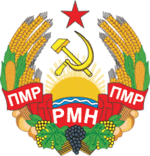 МIНIСТЕРСТВООСВIТИПРИДНIСТРОВСЬКОIМОЛДАВСЬКОIРЕСПУБЛIКИ№ п/пПовестка дняСрокиИсполнитель№ п/пТематика вопросаИсполнительСроки (полугодие)№ п/пСодержание работы(тематика методических разработок, разработка программ, дидактических материалов)СрокиОтветственныеОтметка о выполненииМесяцФ.И.О.IXXXIXIIIIIIIIIVVVIМесяцФ.И.О.IXXXIXIIIIIIIIIVVVI№ п/пФ.И.О.ДисциплинаТемамесяцОтметка о выполнении№ п/пФ.И.О.ДисциплинаТемамесяцОтметка о выполнении№ п/пФ.И.О. преподавателяТематика творческих исследовательских работСроки исполнения№ п/пФ.И.О. преподавателяТематикаФ.И.О. студентаГруппаСроки исполненияМесяцФ.И.О.Литература№ п/пФ.И.О. преподавателяДисциплинаФ.И.О. наставника№ п/пФ.И.О. преподавателяНаправление повышения квалификации или профессиональной переподготовкиФорма и место повышения квалификацииСрокиповышения квалификации№ п/пФ.И.О.КатегорияЗапрашиваемая категорияСроки аттестации№ п/пНаименование мероприятияСроки исполненияОтметка о выполнении№ п/пРазработка программ, тематика методических разработок, творческих исследовательских работСроки исполненияОтметка о выполнении№ п\пТематика учебно-исследовательских работФ.И.О студентаГруппа№ п/пНаименование пособияСроки исполненияОтметка о выполнении№ п\пНаименование дидактического материалаСроки исполненияОтметка о выполнении№ п/пНаправление КПК или КППДолжностьСроки КПК или КППФорма повышения квалификации (стационар/ЛТП)№ п/пдолжностьКвалиф. категория на данный моментЗаявленная категорияСроки аттестации в ОПОСроки аттестации в РАК МПФ.И.О. начинающего педагога, должность:Ф.И.О. начинающего педагога, должность:Ф.И.О. начинающего педагога, должность:Ф.И.О. начинающего педагога, должность:Ф.И.О. сотрудника заполняющего анкету, должность:Ф.И.О. сотрудника заполняющего анкету, должность:Ф.И.О. сотрудника заполняющего анкету, должность:Ф.И.О. сотрудника заполняющего анкету, должность:№Аспекты профессиональной деятельностиБаллыПримерный словарь профессионально – деловых характеристик1Умение планировать учебные занятия разных типов.9 - 10Способность высокая.1Умение планировать учебные занятия разных типов.7 – 8Способности вполне достаточные.1Умение планировать учебные занятия разных типов.4 – 6Способности удовлетворительные.1Умение планировать учебные занятия разных типов.1 – 3Обладает слабо развитыми способностями.2Владение методикой проведения учебных занятий разных типов.9 - 10Способность высокая.2Владение методикой проведения учебных занятий разных типов.7 – 8Способности вполне достаточные.2Владение методикой проведения учебных занятий разных типов.4 – 6Способности удовлетворительные.2Владение методикой проведения учебных занятий разных типов.1 – 3Обладает слабо развитыми способностями.3Умение выбирать оптимальные методы  обучения9 - 10Способность высокая.3Умение выбирать оптимальные методы  обучения7 – 8Способности вполне достаточные.3Умение выбирать оптимальные методы  обучения4 – 6Способности удовлетворительные.3Умение выбирать оптимальные методы  обучения1 – 3Обладает слабо развитыми способностями.4Умение выбирать оптимальные формы проведения учебных занятий9 - 10Способность высокая.4Умение выбирать оптимальные формы проведения учебных занятий7 – 8Способности вполне достаточные.4Умение выбирать оптимальные формы проведения учебных занятий4 – 6Способности удовлетворительные.4Умение выбирать оптимальные формы проведения учебных занятий1 – 3Обладает слабо развитыми способностями.5Умение вести тематический учет знаний9 - 10Способность высокая.5Умение вести тематический учет знаний7 – 8Способности вполне достаточные.5Умение вести тематический учет знаний4 – 6Способности удовлетворительные.5Умение вести тематический учет знаний1 – 3Обладает слабо развитыми способностями.6Реализация воспитательной направленности учебного занятия9 - 10Способность высокая.6Реализация воспитательной направленности учебного занятия7 – 8Способности вполне достаточные.6Реализация воспитательной направленности учебного занятия4 – 6Способности удовлетворительные.6Реализация воспитательной направленности учебного занятия1 – 3Обладает слабо развитыми способностями.7Реализация развивающей  направленности учебного занятия9 - 10Способность высокая.7Реализация развивающей  направленности учебного занятия7 – 8Способности вполне достаточные.7Реализация развивающей  направленности учебного занятия4 – 6Способности удовлетворительные.7Реализация развивающей  направленности учебного занятия1 – 3Обладает слабо развитыми способностями.8Умение определять уровень учебных достижений обучающихся9 - 10Способность высокая.8Умение определять уровень учебных достижений обучающихся7 – 8Способности вполне достаточные.8Умение определять уровень учебных достижений обучающихся4 – 6Способности удовлетворительные.8Умение определять уровень учебных достижений обучающихся1 – 3Обладает слабо развитыми способностями.9Осуществление индивидуального и дифференцированного подхода9 - 10Способность высокая.9Осуществление индивидуального и дифференцированного подхода7 – 8Способности вполне достаточные.9Осуществление индивидуального и дифференцированного подхода4 – 6Способности удовлетворительные.9Осуществление индивидуального и дифференцированного подхода1 – 3Обладает слабо развитыми способностями.10Умение организовать самостоятельную работу обучающихся9 - 10Способность высокая.10Умение организовать самостоятельную работу обучающихся7 – 8Способности вполне достаточные.10Умение организовать самостоятельную работу обучающихся4 – 6Способности удовлетворительные.10Умение организовать самостоятельную работу обучающихся1 – 3Обладает слабо развитыми способностями.11Умение организовать рабочее место педагога, обучаемого9 - 10Способность высокая.11Умение организовать рабочее место педагога, обучаемого7 – 8Способности вполне достаточные.11Умение организовать рабочее место педагога, обучаемого4 – 6Способности удовлетворительные.11Умение организовать рабочее место педагога, обучаемого1 – 3Обладает слабо развитыми способностями.12Умение организовать внеаудиторную работу по дисциплине (профессии)9 - 10Способность высокая.12Умение организовать внеаудиторную работу по дисциплине (профессии)7 – 8Способности вполне достаточные.12Умение организовать внеаудиторную работу по дисциплине (профессии)4 – 6Способности удовлетворительные.12Умение организовать внеаудиторную работу по дисциплине (профессии)1 – 3Обладает слабо развитыми способностями.13Умение сохранять работоспособность и дисциплину на учебном занятии9 - 10Способность высокая.13Умение сохранять работоспособность и дисциплину на учебном занятии7 – 8Способности вполне достаточные.13Умение сохранять работоспособность и дисциплину на учебном занятии4 – 6Способности удовлетворительные.13Умение сохранять работоспособность и дисциплину на учебном занятии1 – 3Обладает слабо развитыми способностями.14Умение рационально использовать время на учебном занятии9 - 10Способность высокая.14Умение рационально использовать время на учебном занятии7 – 8Способности вполне достаточные.14Умение рационально использовать время на учебном занятии4 – 6Способности удовлетворительные.14Умение рационально использовать время на учебном занятии1 – 3Обладает слабо развитыми способностями.15Соблюдение санитарно- гигиенических требований к учебному занятию9 - 10Способность высокая.15Соблюдение санитарно- гигиенических требований к учебному занятию7 – 8Способности вполне достаточные.15Соблюдение санитарно- гигиенических требований к учебному занятию4 – 6Способности удовлетворительные.15Соблюдение санитарно- гигиенических требований к учебному занятию1 – 3Обладает слабо развитыми способностями.16Умение проводить анализ, самоанализ учебного занятия9 - 10Способность высокая.16Умение проводить анализ, самоанализ учебного занятия7 – 8Способности вполне достаточные.16Умение проводить анализ, самоанализ учебного занятия4 – 6Способности удовлетворительные.16Умение проводить анализ, самоанализ учебного занятия1 – 3Обладает слабо развитыми способностями.17Владение методикой организации работы с обучающими, которым тяжело учиться9 - 10Способность высокая.17Владение методикой организации работы с обучающими, которым тяжело учиться7 – 8Способности вполне достаточные.17Владение методикой организации работы с обучающими, которым тяжело учиться4 – 6Способности удовлетворительные.17Владение методикой организации работы с обучающими, которым тяжело учиться1 – 3Обладает слабо развитыми способностями.18Владение методикой организации работы с обучающими, мотивированными на учебу9 - 10Способность высокая.18Владение методикой организации работы с обучающими, мотивированными на учебу7 – 8Способности вполне достаточные.18Владение методикой организации работы с обучающими, мотивированными на учебу4 – 6Способности удовлетворительные.18Владение методикой организации работы с обучающими, мотивированными на учебу1 – 3Обладает слабо развитыми способностями.ИТОГОУровень: